Регистрационный лист участникаЛист регистрации вместе с заданием просьба вернуть по адресу:603950, г. Нижний Новгород, ул. Минина, д.24, НГТУ, ауд. 1358, Дирекция ИТС,либо переслать скан-копию листа регистрации вместе с задание на электронную почту ksf@nntu.ru, либо выслать их копии факсом 8 (831) 436 73 09.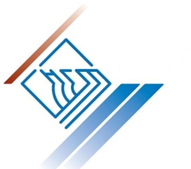 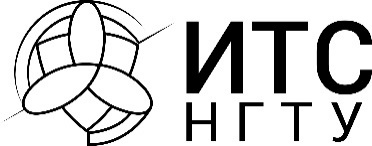 Конкурс ИТС «МИР ТРАНСПОРТА»ЗАПОЛНЯТЬ ПЕЧАТНЫМИ БУКВАМИЗАПОЛНЯТЬ ПЕЧАТНЫМИ БУКВАМИЗАПОЛНЯТЬ ПЕЧАТНЫМИ БУКВАМИФамилия:Фамилия:Фамилия:Имя:Отчество:Отчество:Отчество:Номер телефона для связи:Номер телефона для связи:Номер телефона для связи:Номер телефона для связи:Номер телефона для связи:Номер телефона для связи:E-mail:E-mail:Название учебного заведения:Название учебного заведения:Название учебного заведения:Название учебного заведения:Название учебного заведения:Название учебного заведения:Название учебного заведения:Название учебного заведения:Класс:Населенный пункт:Населенный пункт:Населенный пункт:Населенный пункт:Населенный пункт:Населенный пункт:Дата рождения (дд.мм.гггг):Дата рождения (дд.мм.гггг):Дата рождения (дд.мм.гггг):Дата рождения (дд.мм.гггг):Дата рождения (дд.мм.гггг):Дата рождения (дд.мм.гггг):Дата рождения (дд.мм.гггг):Паспортные данные:Паспортные данные:Паспортные данные:Паспортные данные:Паспортные данные:Паспортные данные:Паспортные данные:Паспортные данные:Серия:Серия:Номер:Кем и когда выдан:Кем и когда выдан:Кем и когда выдан:Кем и когда выдан:Я соглашаюсь с использованием моих персональных данных в образовательных целях:(дата и подпись участника)10 баллов1)	Ребенок вышел из дома, где температура воздуха +27С, на улицу, где –3С, с воздушным шариком объемом 5,0 литров. Каким будет объем шарика к концу прогулки?    0,0 л            3,0 л           4,5 л            5,0 л           5,5 л5 баллов2)	Автомобиль массой 5 тонн едет по ровной прямой сухой дороге со скоростью 60 км/час. Какова кинетическая энергия поступательного движения автомобиля?0 кДж     150 кДж   695 кДж   1 000 кДж 9 000 кДж15 баллов3)	Судно вышло из Нижнего Новгорода в Казань и вернулось обратно. При движении по течению, в Казань, скорость судна составила 25 км/час, а при возвращении 20 км/час. Какова средняя скорость судна на маршруте, если расстояние между городами 400 км?16 км/ч     20 км/ч       22,2 км/ч    22,5 км/ч   22,8 км/ч10 баллов4)	Танкер, длиной 100 метров и шириной 8 метров, заполненный нефтью плотностью 800 кг/м3, после выгрузки малой части нефти всплыл на 10 см. Какой объем нефти выгрузили из танкера, если плотность воды 1000 кг/м3?    0 м3            80 м3         100 м3         120 м3        180 м35 баллов5)	Автомобиль двигался по прямой ровной сухой дороге равномерно, без ускорений и торможений, со скоростью 60 км/час на протяжении 10 минут. Какой путь он преодолел?    6 км          10 км         50 км           60 км        100 км5 баллов6)	Автомобиль массой 3 тонны с колесами диаметром 0,627 м двигался по прямой ровной сухой дороге без проскальзывания колес и преодолел путь в 250 м. Сколько оборотов сделало каждое его колесо?   127 об.      157 об.       187 об.       250 об.      399 об.5 баллов7)	Самолет Airbus A320 массой 70 тонн летит на высоте 10 км со скоростью 850 км/час. Какова полная механическая энергия самолета?0 МДж    200 МДж   600 МДж  7000 МДж 9000 МДж5 баллов8)	Самолет ТУ-204 во время полета длительностью 6 часов сжигает 48 тонн топлива. Сколько топлива потребуется на восьмичасовой полет?48 тонн   52 тонны  62 тонны   64 тонны  80 тонн15 баллов9)	Сколько литров бензина нужно сжечь, чтобы вскипятить 1 литр воды с начальной температурой +20С, если плотность воды 1000 кг/м3, ее теплоемкость 4,2 КДж/кг, плотность бензина 750 кг/м3, удельная теплота сгорания бензина 47,3 МДж/кг, а КПД 100%?    0,01 л          0,1 л            1 л               5 л             10 л10 баллов10)	Какова суммарная площадь парусов (грота и стакселя) яхты длиной 8 м и мачтой высотой 10 м, если мачта стоит на 1 м ближе к носу, чем к корме?    18 м2          40 м2                64 м2                  80 м2         100 м210 баллов11)	Стальной баллон объемом 40 литров с газом принесли с утра из улицы в цех, где температура воздуха +17С. Каким станет давление газа в баллоне к концу рабочего дня, если на улице оно было 3,0 атмосферы при –13С?0,1 атм.     3,2 атм.     3,4 атм.      3,9 атм.    4,2 атм.5 баллов12)	Судно, длиной 100 метров и шириной 8 метров, приняло на самый край левого борта груз массой 5,0 тонн и накренилось. Какой массы груз нужно принять на правый борт, чтобы убрать крен, если по правому борту место для груза есть только в двух метрах от его края?2 тонны     4 тонны     5 тонн       10 тонн    20 тонн